Temat: Sterujemy duszkiem na ekranie – rysujemy robota Proszę o przesłanie zaległych prac do oceny kto jeszcze tego nie zrobił na email: adam.kacperski@outlook.comPrzyjrzyjcie się rysunkowi 5 ze strony 85. Narysujcie podobnego duszka i zmieńcie tło na takie jak na rysunku.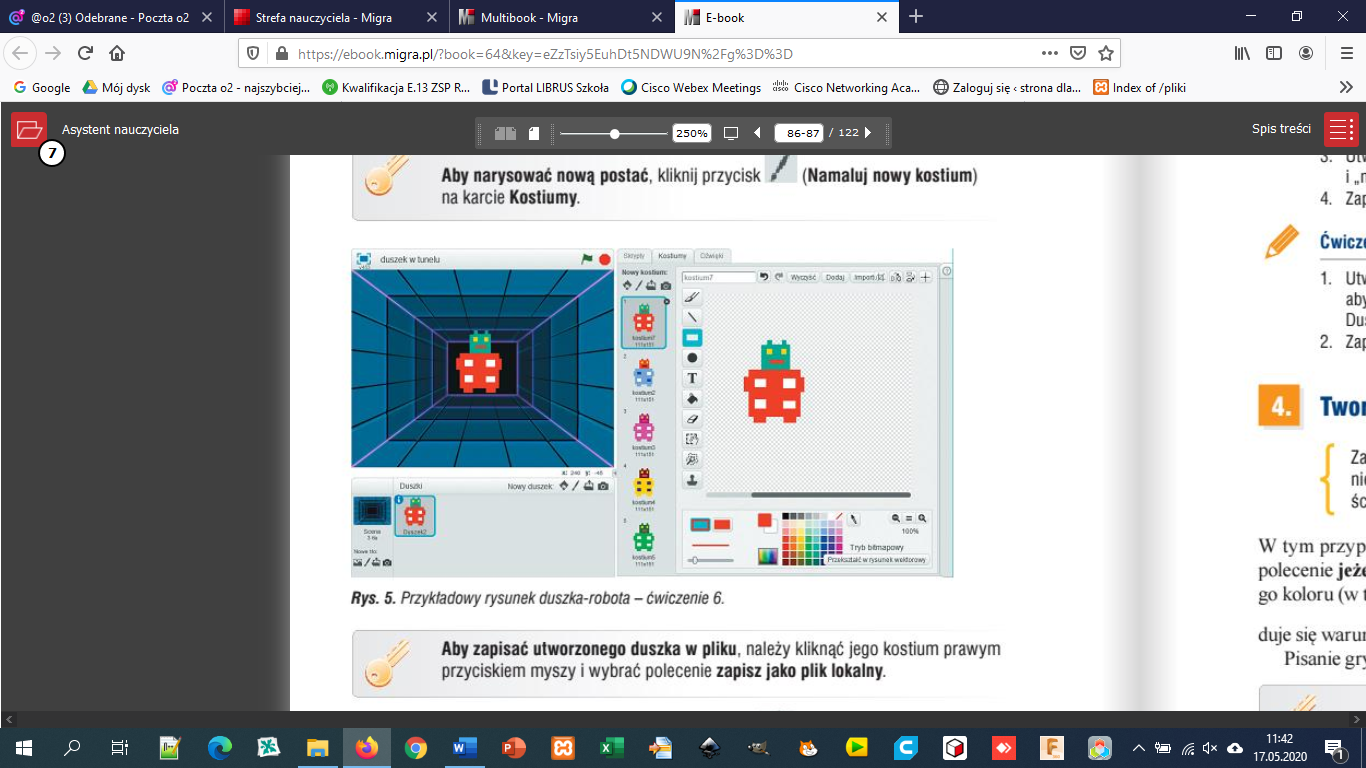 Napiszcie program sterujący duszkiem. Wciśnięcie strzałki w prawo sprawi że duszek przesunie się w prawo o 10 kroków, naciśnięcie strzałki w lewo spowoduje że duszek przemieści się o 10 kroków w lewo. Podobnie w górę i w dół (program robiliście na poprzedniej lekcji)Wykonaną pracę zapiszcie pod nazwą Robot.Nie odsyłacie wykonanej dziś pracy.